   EWHURST PARISH COUNCIL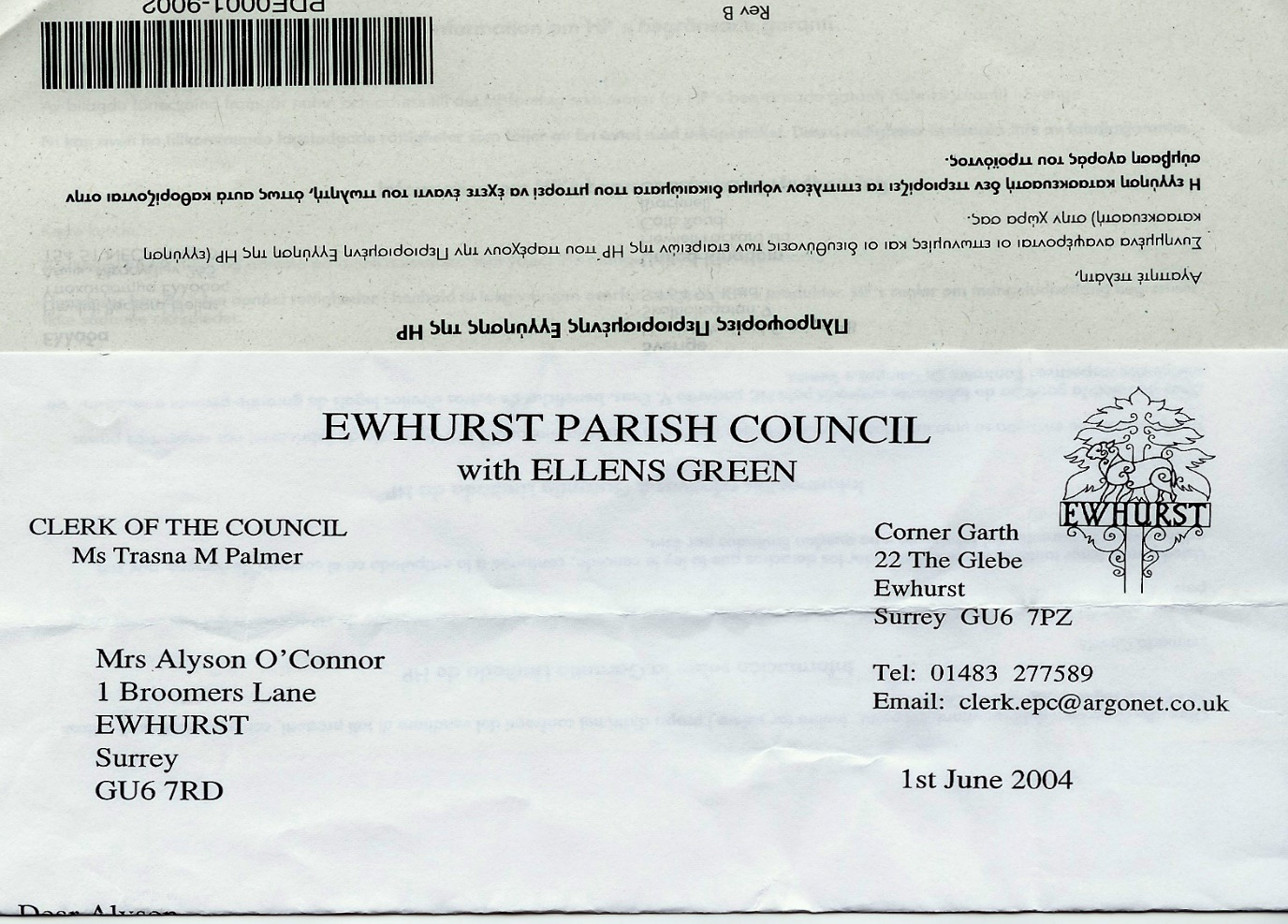 WITH ELLENS GREENClerk to the Council: Joanna Cadman             Tel: 01483 268627		email:  clerk@ewhurstellensgreen-pc.gov.ukACTION LISTDate of meetingMinute noActionresponsibilityFeb 24019Box Broadband:  more detail on provision for Glebe and HallJMFeb 24019 (005)Footpath 362 – to arrange a meeting with the ownerJBFeb 24022Communications – Cllrs Mitchell and Higgins to meet re FacebookMH/JMFeb 24022EYSC Wifi – secure sign inJMFeb 24027cConeyhurst Lane – letter to Project HorizonTBFeb 24027dRefurbishments to memorial in recClerkFeb 24027eQuotes for Bowls Club car park resurfacingMWFeb 24027gDamaged memorial bench -  investigate repairsJB/ClerkFeb 24027hUnresolved water leak  - legal actionMH/JM